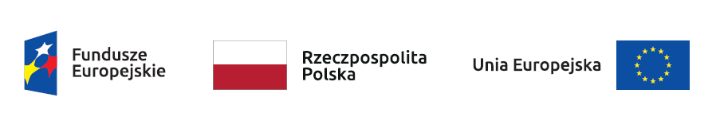 ..............................................................                                      ………..………………………….              (pieczęć Wykonawcy)                                                                                             (miejscowość i data)Gmina Kołaczyceul. Rynek 138-213 KołaczyceFORMULARZ OFERTOWY Wykonawca Nazwa wykonawcy:........................................................................................................................................................................................................................................................................................................................................Adres (kod, miejscowość, województwo, powiat, ulica, nr domu, nr lokalu):........................................................................................................................................................................................................................................................................................................................................Tel…………………………………………………………………………………………………….…..E-mail……………………………………………………………………………………………………..Nazwa banku i Nr konta bankowego……………………………………………………………………Regon................................................................... NIP................................................................................Odpowiadając na zaproszenie do składania oferty cenowej z dnia 01.07.2020 roku dotyczącej „Zakupu i dostawy zestawu komputerowego w ramach programu Zdalna Szkoła +” przedkładam niniejszą ofertę:Razem brutto……………………….zł (słownie…………………………………………...zł). Oświadczam, że oferowany sprzęt jest fabrycznie nowy, nieużywany, w pełni sprawny, kompletny i wolny od wad fizycznych i prawnych.Termin wykonania przedmiotu zamówienia – do dnia 14.08.2020 r.Oferta jest ważna przez okres 30 dni.Oświadczam, że w cenie oferty zostały uwzględnione wszystkie koszty wykonania zamówienia i realizacji przyszłego świadczenia umownego. Oświadczam, że zapoznałem się z przedmiotem zamówienia określonym w zapytaniu ofertowym i nie wnoszę do niego zastrzeżeń.Oświadczam, ze nie podlegamy wykluczeniu z postępowania o udzielenie zamówienia na podstawie art. 24 ust. 1 ustawy Prawo zamówień publicznych.Oświadczam, że jestem/ nie jestem* płatnikiem podatku VatZałącznikami do niniejszej oferty są:…………………………………………………..……………………………………….........................................................................(podpis upoważnionego przedstawiciela* wybrać właściweNazwa elementu zadaniaIlość szt.Cena za 1 szt.Wartość (zł brutto)(iloczyn kolumn 2x3)1234RAZEM wartość bruttoRAZEM wartość bruttoRAZEM wartość brutto